							2016-12-19Pressmeddelande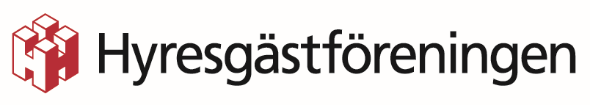 En brand kan leda till förlorat hyreskontraktEn brand i ett flerfamiljshus kan få stora konsekvenser med risk för både liv och hälsa. Hyresgästföreningen upplyser om att hyresgästen även riskerar att bli hemlös och ersättningsskyldig. Hemförsäkring och brandvarnare är ett måste.Om det börjar brinna i ett flerfamiljshus kan det få stora konsekvenser för alla som bor där. Förutom att det finns risk för liv och hälsa, kan det också vara bra att känna till andra risker när man hyr sitt boende.Om man som hyresgäst är vårdslös och inte tillräckligt försiktig med till exempel levande ljus och spis, kan man bli skyldig att betala för skadorna och man riskerar även att bli uppsagd från sin lägenhet.– Som hyresgäst är man skyldig att vårda lägenheten och då hör det till att man är försiktig med elden. Om man till exempel vet med sig att det är stressigt på morgonen kan man undvika att tända ljus. Idag finns det även fina elektriska ljus, säger Lars Arvidsson, förhandlare och ärendehandläggare på Hyresgästföreningen.I de fall huset man bor i brinner ner helt, eller blir så pass förstört att det måste rivas, riskerar man som hyresgäst att bli av med hyreskontraktet. Det finns inget i lagen som säger att hyresvärden är skyldig att hitta nya boenden till dem som bott i det förstörda huset. Lars Arvidsson berättar att det är sällsynt att ett hus blir så pass brandskadat och att de flesta hyresvärdar ändå hjälper till så gott de kan med att ordna nya boenden, eller möjliggöra återflytt.Runt jul inträffar det varje år bränder, inte sällan på grund av att någon glömt bort att släcka levande ljus. Som hyresgäst är det viktigt med både en fungerande brandvarnare och en hemförsäkring.För mer information, kontakta gärna:Lars Arvidsson, förhandlare och ärendehandläggare på HyresgästföreningenTelefon: 010-459 21 13E-post: lars.arvidsson@hyresgastforeningen.se 